扬州大学附属医院市级质控中心数据上报平台建设项目调研文件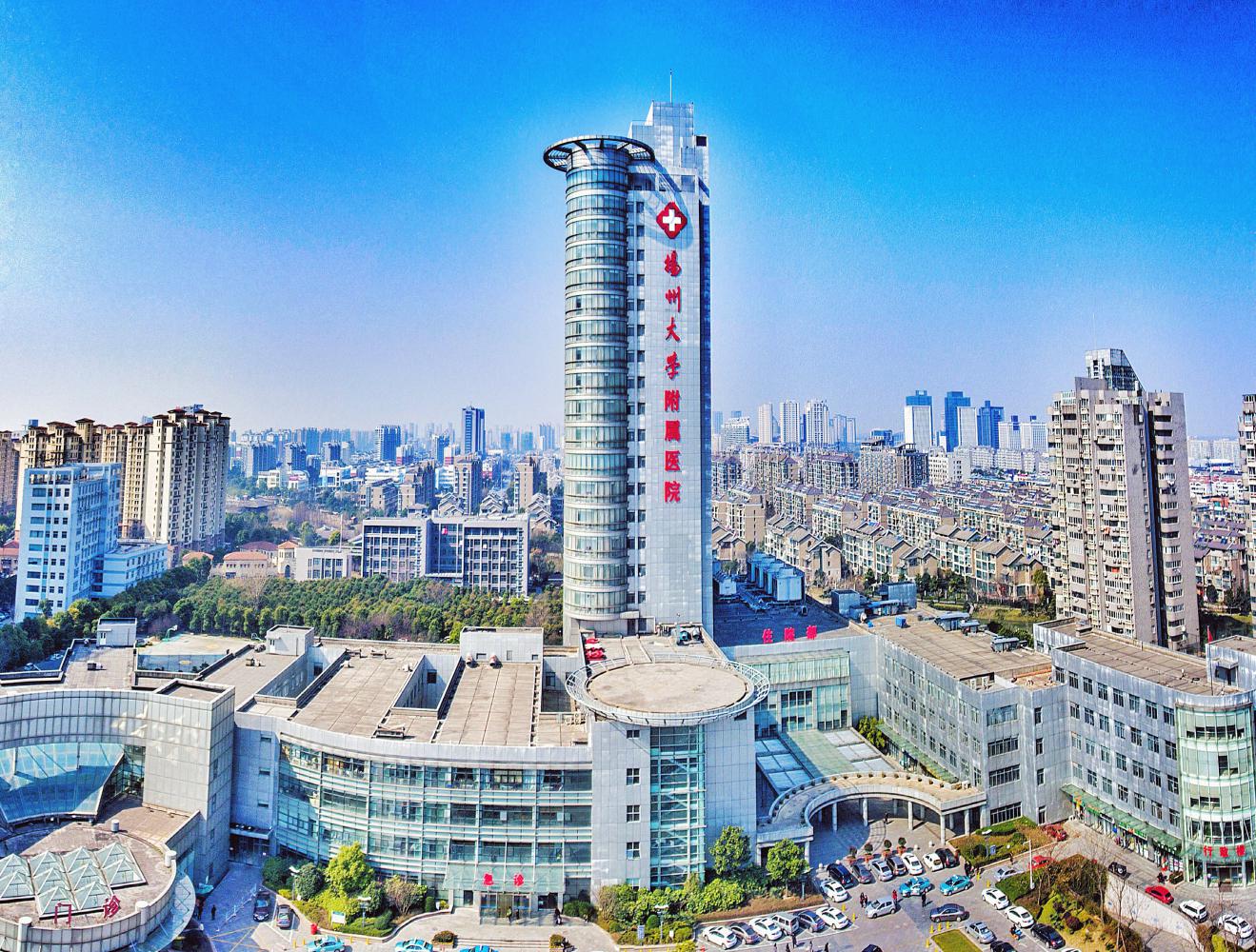 采   购  人：扬州大学附属医院发 放 日 期：2024年3月目  录一、调研邀请………………………………………………………………………2二、项目需求………………………………………………………………………3三、投标人须知……………………………………………………………………4四、投标文件格式及附件要求……………………………………………………7五、供应商廉洁自律承诺书………………………………………………………12一、调研邀请二、项目需求一、工作需求1.我院外网网站为2006年建设，并在2018年进行小版本升级，为互联网协议第四版（IPv4）部署方式。由于目前国家网络安全要求升级，所有网站建设必须符合互联网协议第六版（IPv6）要求，故我院网站须进行升级重建。2.根据《扬州市医疗质量控制中心考核标准（2023版）》，涉及质控数据与上报与质控管理信息化的评分项共计12分。自2009年起，我院建设了基于外网的病案质控中心数据上报平台，当前由于网络安全原因，也需要进行重建升级。此外，我院共计16个市级质控中心，拟本次重建升级过程中，同步建设其余15个市级质控中心的数据上报平台。二、建设内容以强化医疗质量控制为手段，落实扬州市卫健委《关于进一步完善我市质控指标的通知》（扬卫医政函【2023】97号）文件要求，建设挂靠于我院的16个市级质控中心一站式信息数据上报管理平台，实现在线质控信息填报、自动分析统计等功能。（一）扬州市病历质控中心二级以上医疗机构病历质控信息数据上报功能描述（二）其他15个专业医疗质量控制指标平台功能描述三、评标方法及评标标准（一）评标方法本项目采用综合评分法，评委会将对确定为实质性响应招标文件要求的投标文件进行评价和比较。评标结果按评审后得分由高到低顺序排列。得分相同的，按投标报价由低到高顺序排列。得分且投标报价相同的并列，投标文件满足招标文件全部实质性要求，且按照评审因素的量化指标评审得分最高的投标人为排名第一的中标候选人。（二）小型和微型企业产品价格扣除及政府采购不诚信记录扣分评审1、小微型企业价格扣除（1）本项目对小型和微型企业产品给予10%扣除价格，用扣除后的价格参与评审。（2）供应商需按照采购文件的要求提供相应的《企业声明函》。（3）企业标准请参照《关于印发中小企业划型标准规定的通知》（工信部联企业[2011]300号）文件规定自行填写。2、残疾人福利单位价格扣除（1）本项目对残疾人福利性单位视同小型、微型企业，给予10%价格扣除，用扣除后的价格参与评审。（2）残疾人福利单位需按照采购文件的要求提供《残疾人福利性单位声明函》。（3）残疾人福利单位标准请参照《关于促进残疾人就业政府采购政策的通知》（财库〔2017〕141号）。3、监狱和戒毒企业价格扣除（1）本项目对监狱和戒毒企业（简称监狱企业）视同小型、微型企业，给予10%价格扣除，用扣除后的价格参与评审。（2）监狱企业参加政府采购活动时，需提供由省级以上监狱管理局、戒毒管理局(含新疆生产建设兵团)出具的属于监狱企业的证明文件。供应商如不提供上述证明文件，价格将不做相应扣除。（3）监狱企业标准请参照《关于政府采购支持监狱企业发展有关问题的通知》（财库[2014]68号）。4、残疾人福利单位、监狱企业属于小型、微型企业的，不重复享受政策。5、大中型企业和其他自然人、法人或者其他组织并与小型、微型企业（残疾人福利单位、监狱企业）组成联合体共同参加政府采购活动。联合协议中约定，小型、微型企业（残疾人福利单位、监狱企业）的协议合同金额占到联合体协议合同总金额30%以上的，给予联合体2%的价格扣除，用扣除后的价格参与评审。6、联合体各方均为小型、微型企业（残疾人福利单位、监狱企业）的，联合体享受10%价格扣除，用扣除后的价格参与评审。7、根据《江苏省政府采购供应商监督管理暂行办法》的规定，诚信记录分每减10分，给予本项目总分值2%的扣分，扣分最多不超过本项目总分值6%。（三）评分标准三、投标人须知（一）编制要求1、投标人应在仔细阅读调研文件的基础上，按招标方要求认真编写投标文件，并加盖投标单位公章。投标人提供的投标文件必须真实、详尽。所有投标文件须有总目录和总页码，每份标书从起始页依次插入连续的页码。投标文件袋须密封良好并加盖骑缝印章，送达指定地点，逾时送交的材料概不接受。2、投标人在收到调研文件后，若有疑问应以书面形式（包括书面文字、传真、电子邮件等）在规定时间前向招标人提出。招标人将所有问题集中后在统一答复所有投标人。3、明确标明“正本”或“副本”字样，一旦正本和副本有差异，以正本为准。所有投标资料均需A4纸打印，按照调研文件规定的顺序装订。（二）资格审查要求1、 2024年4月1日17：00前须向招标人提供书面法人授权委托书、供应商参加调研确认函、营业执照复印件，该授权委托代理为项目指定联系人。（咨询电话：0514-82099552）投标人资质要求1 投标人要求投标人必须是具有独立法人资格的公司；经营范围包含软件开发或软件销售内容。投标人认为需要提供的资质文件2 承担本项目能力和资格的有关资格证明材料1) 由工商局签发的投标人工商营业执照副本复印件（加盖公章）；2) 投标人各类资质证书材料复印件（加盖公章）3) 实施交付能力：投标方必须具备在扬州本地提供本地化实施开发项目和提供后续服务的能力，且提供必要的使用、配置、系统集成及二次开发培训等相应的知识转移服务。4) 近三年以来完成相关项目一览表，在表中需注明完成该项目的项目经理；5) 投标方必须由法定代表人或其委托代理人（具有法定代表人签署的授权书）携带身份证原件参加投标、开标仪式，在评标过程中随时接受评委就投标文件内容提出的质询，并予以解答。（三）投标文件要求1、投标文件的组成：1.1资格审查文件（结合上述资格审查要求，须单独装订编页码做目录，A4纸打印并在封面注明“资格审查文件”），所有复印件需加盖公章：（1）针对本项目调研的授权委托书；企业法人营业执照；企业资质证书；由社保部门出具的投标人为授权委托人及调研经办人缴纳的2023年12月至2024年2月养老保险费用的证明材料；1.2报价文件（1）投标函（2）授权委托书（3）投标报价以上投标文件组成及报价要求将作为否决投标单位标书的重要条件。（四）开标、评标1、开标时，招标方代表或监管部门或投标单位检查投标文件的密封情况，在确认无误后拆封读标。投标文件一经开封不得进行改动。2、初步评审要求：开标后，招标方将组织审查投标文件是否完整；是否有计算错误。投标文件出现下列情形之一的，将作为无效投标文件：（1）投标文件不响应调研文件要求的；（2）投标函未盖投标人的企业及企业法定代表人印章并签字的，或者企业法定代表人委托代理人没有合法、有效的委托书（原件）及委托代理人印章并签字的；（3）投标文件的关键内容模糊、无法辨认的；3、评标小组先评审技术文件，后评审报价文件。4、严格按照扬州大学采购管理暂行办法，组成项目评标小组。严格按招标文件，公平、公正、科学、严谨地对投标文件进行综合评定。5、调研程序：（1）资格审查；（2）投标单位自我介绍；（3）价格调研。 6、定标本次调研旨在论证具体需求及预算，不产生中标单位。四、投标文件格式及附件要求目录（一）资格审查1、针对本项目的授权委托书原件；2、企业法人营业执照；3、企业资质证书；4、由社保部门出具的投标人为经办人及投标报名项目负责人缴纳的2023年12月-2024年2月养老保险费用的证明材料；5、投标单位不在供应商被“信用中国”网站（www.creditchina.gov.cn）、“中国政府采购网"(www.ccgp.gov.cn)列入失信被执行人、重大税收违法案件当事人名单、政府采购严重违法失信行为记录名单的截图，并盖章；6、需求响应表（格式自拟）；7、投标人认为需要提供的其他材料。（二）报价文件（暂不做要求）1、投标函2、授权委托书3、投标报价4、供应商廉洁自律承诺书  授权委书本授权委托书声明：我(姓名)系(投标人名称)的法定代表人，现授权委托我单位的(姓名)为我公司代理人。代理人在                                项目调研活动中所签署的一切文件和处理与之有关的一切事务，我均予以承认。代理人无转委权。特此委托。投标人：(盖章)法定代表人：(签字)日期： 年   月    日代理人姓名：签字：身份证复印件：承诺书(一)致：扬州大学附属医院（招标人名称）我公司自愿参加贵单位                                项目的调研，并接受对我公司的资格审查，我公司承诺：根据贵单位提出的资格审查合格条件标准和要求，本公司没有因骗取中标或者严重违约以及发生重大工程质量、安全生产事故等问题，被有关部门暂停投标资格并在暂停期内。拟任现场负责人为。本公司递交的资格审查申请书中的内容没有隐瞒、虚假、伪造等弄虚作假行为。单位：（公章）法定代表人签字：项目负责人签名：                                                      年   月   日投标函招标人： 扬州大学附属医院 根据已收到贵方调研的                             项目的调研文件，遵照扬州大学采购管理暂行办法，我单位经研究上述调研文件的投标须知、合同条件、技术规范、和其他有关文件后，我方投标报价为              万元。投标人（盖章）：法定代表人或授权委托人（签字）：日  期：投标报价投标人（盖章）：法定代表人或委托代理人（签字）：日  期：供应商廉洁自律承诺书扬州大学附属医院市级质控中心数据上报平台建设项目调研是实行公开、公平、公正的阳光工程，给予了每个供应商平等竞争的机会。作为参与此次调研活动的承包商,我公司现郑重作出以下承诺：一、遵守《中华人民共和国政府采购法》及省、市有关政府采购的各项法律、法规和制度以及《扬州大学附属医院采购管理办法》的规定。二、客观真实反映自身情况，按规定接受采购供应商资格审查,不提供虚假材料，不夸大自身技术和提供服务的能力。三、以合法正当的手段参与采购的公平竞争。不与采购人、其他供应商或者采购代理机构恶意串通，不以不正当手段诋毁、排挤其他供应商，不向采购人、评审机构行贿或者提供其他不正当利益。四、在采购活动中，认真履行规定义务,包括:遵守采购程序，按要求编写投标、响应文件，并保证投标、响应文件内容的真实可靠；按时递交投标、响应文件；在评标、谈判现场遵守相关纪律，不影响正常的采购秩序。五、自觉接受采购监督管理部门及其他相关部门的监督检查。如违反以上承诺，我公司愿承担一切法律责任，并接受采购监督管理部门及其他相关部门依法作出的处罚。承诺单位（盖章）法定代表人（授权代表签字）：2024年    月   日项目名称扬州大学附属医院市级质控中心数据上报平台建设项目调研扬州大学附属医院市级质控中心数据上报平台建设项目调研扬州大学附属医院市级质控中心数据上报平台建设项目调研扬州大学附属医院市级质控中心数据上报平台建设项目调研扬州大学附属医院市级质控中心数据上报平台建设项目调研服务地点扬州大学附属医院扬州大学附属医院扬州大学附属医院扬州大学附属医院扬州大学附属医院承包方式/质量标准质量标准合 格合 格调研预算价40标书工本费标书工本费//投标文件要求投标文件正本1份，副本4份；所有投标文件的封面及封袋上都必须加盖投标单位法人公章及其法定代表人或授权委托人的签字。投标文件正本1份，副本4份；所有投标文件的封面及封袋上都必须加盖投标单位法人公章及其法定代表人或授权委托人的签字。投标文件正本1份，副本4份；所有投标文件的封面及封袋上都必须加盖投标单位法人公章及其法定代表人或授权委托人的签字。投标文件正本1份，副本4份；所有投标文件的封面及封袋上都必须加盖投标单位法人公章及其法定代表人或授权委托人的签字。投标文件正本1份，副本4份；所有投标文件的封面及封袋上都必须加盖投标单位法人公章及其法定代表人或授权委托人的签字。报名截止时间2024年4月1日17：002024年4月1日17：002024年4月1日17：002024年4月1日17：002024年4月1日17：00文件递交地址扬大附院西区行政楼403办公室扬大附院西区行政楼403办公室扬大附院西区行政楼403办公室扬大附院西区行政楼403办公室扬大附院西区行政楼403办公室调研时间2024年4月2日9：002024年4月2日9：00地点地点扬大附院西区行政楼407会议室联系方式联系人：张老师   联系电话：0514-82099552地址：扬大附院西区行政楼403办公室联系人：张老师   联系电话：0514-82099552地址：扬大附院西区行政楼403办公室联系人：张老师   联系电话：0514-82099552地址：扬大附院西区行政楼403办公室联系人：张老师   联系电话：0514-82099552地址：扬大附院西区行政楼403办公室联系人：张老师   联系电话：0514-82099552地址：扬大附院西区行政楼403办公室备注未提供格式的投标人自拟。未提供格式的投标人自拟。未提供格式的投标人自拟。未提供格式的投标人自拟。未提供格式的投标人自拟。功能说明备注单位登录输入用户名、密码即可登入系统新用户注册需填写单位名称、单位级别、单位地址、质控负责人、负责人联系电话、质控联系Email、填报人姓名、填报人联系电话、登录名称、登录密码。医院基本信息选择填报时间，填写单位名称、单位级别、单位地址、类别代码、所有制形式（全民、集体、私人、中外合资合作、其它、股份制、股份合作制、合伙制）、服务对象、服务方式、年底实际开放床位、全年总出院人数、全年总门急诊数，填写提示信息。本表为年报，每年底填报一次病历质控基础选择填报时间，选择是否设置病案科（室），填写病案科（室）人数，选择是否有病案工作制度、是否有病案岗位职责、编码员是否有资质及技能要求、疾病与手术编码人员、是否有电子病历系统、病历质控制度是否建立、本院是否有病历质控组织，填写本季度内病案员参加病案培训次数、本季度内病案培训主题、本季度全院进行质控相关培训次数、质控培训主题、本季度出院病人总数（出院后24小时回收病案数、出院后3天回收病案数、出院后7天回收病案数）、本季度归档病案再利用数量（借出、查阅、复印、检查、其它）本表为季报，每季末填报一次病案首页管理选择报表时间，选择是否使用卫生部新版首页内容、病历首页是否电子化、本季度首页内容是否完整准确、医院是否实行卫统直报、是否建立首页任何字段索引、是否建立首页多字段组合索引、是否实现唯一病案号管理，填写首页疾病分类库版本、首页手术编码库版本。本表为季报，每季末填报一次质控结果上报选择报表时间，选择本季度病历质控内容（门诊病历、归档病历、运行病历），填写本季度病历质控的数量（门诊病历、归档病历、运行病历），选择归档病案质控标准，上传本季度质控结果，可点击浏览。本表为季报，每季末填报一次重点病历监管选择报表时间，统计本季度重点病历发生数及病历号（死亡病历、三级及以上手术、院外会诊手术、重大纠纷病案），选择以上重点病历是否全部质控，重点病历质控结果处理方式（与当事人沟通、全院通报、当事人经济处罚、当事人行政处罚）本表为季报，每季末填报一次通知公告显示发布的通知公告，点击可进行浏览，同时显示发布日期和点击次数。质控评分工具选择医院名称、报表时间，选择项目ID、缺陷内容，并填写缺陷ID的发生次数，便于质控评分统计。注册用户管理主要管理注册后用户是否允许其使用防止非法用户乱注册。用户名与密码查看管理，协助用户恢复系统正常使用。管理员登录要求能修改管理员密码通知通告管理发送通知公告信息管理。管理员登录要求能修改管理员密码数据导出管理能修改单个用户上报的某时期的历史数据。用户自己能查看到自己上报的历史数据，但不能修改，如果当期无数据，允许用户输入新数据。所有数据可能管理员导出成电子表，方便汇总形成全市汇报。所有附件只能由管理员下载，用户只能查看。管理员登录要求能修改管理员密码功能说明备注用户端1、数据填报：按月上报，在线填写表单数据；（填报表单界面优化）；2、数据计算：各比例，根据填报信息，自动计算，生成当前账号的汇总表单；3、历史数据：已填报数据保留，可查看往期历史数据信息。管理端1、数据统计：当前周期，各用户上报数据汇总显示；2、数据分析：根据填报结果，可按总分排名，不合格项分颜色标记；3、数据检索：可按时间段，按用户信息检索查询；4、数据统计：可按用户，按比例类型统计数据。基础架构用户管理、组织权限管理、安全运维中心、日志中心、系统基础设置中心可视化数据功能描述根据填报的数据，一站式平台生成15-20个图表化可视化数据报表。（具体报表由各中心提供）序号评审项目评  分  细  则1价格30分以满足招标文件要求的最低最终报价为评标基准价，得满分30分。其他报价得分=（基准价/其他投标报价）×30×100%，保留两位小数。1价格30分以满足招标文件要求的最低最终报价为评标基准价，得满分30分。其他报价得分=（基准价/其他投标报价）×30×100%，保留两位小数。2技术方案30分1、根据供应商提供的针对项目的整体架构设计、安全设计、系统性能方面的内容进行综合评审。方案全面细致、科学合理，完全响应需求，技术可行性强得15分；方案较为完整，较为科学合理，技术可行性较强得12分；方案基本完整，基本合理，基本响应需求，技术可行性一般得9分；方案不完整、响应度低、技术可行性较低得6分；方案不完整、响应度极低、技术可行性极低得3分；2、根据供应商对各功能模块理解的完整性、准确性、专业性等方面进行综合评审。方案全面细致、科学合理，完全响应需求，技术可行性强得15分；方案较为完整，较为科学合理，技术可行性较强得12分；方案基本完整，基本合理，基本响应需求，技术可行性一般得9分；方案不完整、响应度低、技术可行性较低得6分；方案不完整、响应度极低、技术可行性极低得3分；3资信实力12分1、供应商具有有效软件企业证书得2分，未提供的不得分。2、供应商具有有效高新技术企业证书得2分，未提供的不得分。3、供应商具有有效的ISO9001质量管理体系认证证书得2分，未提供的不得分。4、供应商具有有效的ISO27001信息安全管理体系认证证书得2分，未提供的不得分。5、供应商具有有效的ISO20000信息技术服务管理体系认证证书得2分，未提供的不得分。6、供应商具有有效的网络安全等级测评与检测评估机构服务认证证书得2分，未提供的不得分。（以上相关证书均需在有限期内，复印件加盖供应商公章）4售后服务13分根据供应商的项目培训方案、售后服务方案、系统故障响应时间及解决方案、专业技术人员保障、服务承诺等方面进行综合评价。方案细致全面、科学合理、完全响应需求，技术可行性强得8分；方案基本完整、基本响应需求、可行得5分；方案有疏漏、响应度低、技术可行性较低，得2分；未提供的不得分。数据无缝对接5分。4售后服务13分根据供应商的项目培训方案、售后服务方案、系统故障响应时间及解决方案、专业技术人员保障、服务承诺等方面进行综合评价。方案细致全面、科学合理、完全响应需求，技术可行性强得8分；方案基本完整、基本响应需求、可行得5分；方案有疏漏、响应度低、技术可行性较低，得2分；未提供的不得分。数据无缝对接5分。5人员配置5分根据供应商拟配备的本项目组织管理架构及相关人员，包括项目组织管理机构科学性、人数、人员资质证书、学历等方面进行综合评审。项目组织管理架构健全、人员配备合理、完全响应需求得5分；项目组织管理架构一般、人员配备一般、基本响应需求得3分；项目组织管理架构差、人员配备差得2分；未提供的不得分。6企业业绩10分供应商2020年1月1日至今具有扬州政府部门信息化业绩，比如医院，公检法等行业相关项目业绩，每提供1项得1分，满分6分。获优秀移动应用奖励，每提供1项得2分，满分4分。（以合同签订时间为准，提供合同复印件加盖供应商公章）序号项目内容投标内容报价1扬州大学附属医院市级质控中心数据上报平台建设项目2出保后维保费用3456其他条件